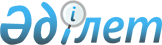 V сайланған Алматы қаласы мәслихаты XXIII сессиясының "2014-2016 жылдарға арналған Алматы қаласының бюджеті туралы" 2013 жылғы 19 желтоқсандағы N 188 шешіміне өзгерістер енгізу туралы
					
			Мерзімі біткен
			
			
		
					V сайланған Алматы қаласы мәслихатының ХХXІ сессиясының 2014 жылғы 10 қыркүйектегі № 259 шешімі. Алматы қаласы Әділет департаментінде 2014 жылғы 18 қыркүйекте N 1085 болып тіркелді. Мерзімі өткендіктен қолданыс тоқтатылды
      Қазақстан Республикасының 2008 жылғы 4 желтоқсандағы Бюджет Кодексінің 106 бабының 3 тармағына, 108 бабының 1 тармағына, Қазақстан Республикасының 2001 жылғы 23 қаңтардағы "Қазақстан Республикасындағы жергілікті мемлекеттік басқару және өзін-өзі басқару туралы" Заңының 6, 7 баптарына сәйкес, V сайланған Алматы қаласының мәслихаты ШЕШІМ ЕТТІ:
      1. V сайланған Алматы қаласы мәслихатының 2013 жылғы 19 желтоқсандағы XXIІІ сессиясының "2014 – 2016 жылдарға арналған Алматы қаласының бюджеті туралы" № 188 шешіміне (нормативтік құқықтық актілердің мемлекеттік тіркеу Тізілімінде № 1018 рет санымен тіркелген, 2014 жылғы 11 қаңтардағы "Алматы ақшамы" газетінің № 5-6 санында және 2014 жылғы 11 қаңтардағы "Вечерний Алматы" газетінің № 5-6 санында жарияланған), V сайланған Алматы қаласы мәслихатының XXIV  сессиясының "V сайланған Алматы қаласы мәслихаты XXIII сессиясының 2013 жылғы 19 желтоқсандағы "2014-2016 жылдарға арналған Алматы қаласының бюджеті туралы" № 188 шешіміне өзгерістер енгізу туралы" 2014 жылғы 18 ақпандағы № 201 (нормативтік құқықтық актілердің мемлекеттік тіркеу Тізілімінде № 1025 рет санымен тіркелген, 2014 жылғы 15 наурыздағы "Алматы ақшамы" газетінің № 31 санында және 2014 жылғы 15 наурыздағы "Вечерний Алматы" газетінің № 32 санында жарияланған), V сайланған Алматы қаласы мәслихатының кезектен тыс XXV сессиясының "V сайланған Алматы қаласы мәслихаты XXIII сессиясының 2013 жылғы 19 желтоқсандағы "2014-2016 жылдарға арналған Алматы қаласының бюджеті туралы" № 188 шешіміне өзгерістер енгізу туралы" 2014 жылғы 15 сәуірдегі № 208 (нормативтік құқықтық актілердің мемлекеттік тіркеу Тізілімінде № 1032 рет санымен тіркелген, 2014 жылғы 29 сәуірдегі "Алматы ақшамы" газетінің № 49-51 санында және 2014 жылғы 29 сәуірдегі "Вечерний Алматы" газетінің № 49-50 санында жарияланған), V сайланған Алматы қаласы мәслихатының кезектен тыс XXVIII сессиясының "V сайланған Алматы қаласы мәслихаты XXIII сессиясының 2013 жылғы 19 желтоқсандағы "2014 - 2016 жылдарға арналған Алматы қаласының бюджеті туралы" № 188 шешіміне өзгерістер енгізу туралы" 2014 жылғы 13 маусымдағы № 237 (нормативтік құқықтық актілердің мемлекеттік тіркеу Тізілімінде № 1064 рет санымен тіркелген, 2014 жылғы 26 маусымдағы "Алматы ақшамы" газетінің № 81-83 санында және 2014 жылғы 26 маусымдағы "Вечерний Алматы" газетінің № 80-81 санында жарияланған) шешімдерімен келесі өзгерістер енгізілсін:
            1 тармақтың:
            1) тармақшасында:
      "387 609 562,1" сандары "398 534 970,1" сандарымен ауыстырылсын;
      "салықтық түсімдерге" деген жолда "254 117 158,1" сандары "265 042 566,1" сандарымен ауыстырылсын;
      2) тармақшасында:
      "404 376 435,1" сандары "413 913 535,1" сандарымен ауыстырылсын;
      4) тармақшасында:
      "қаржы активтерімен жасалатын операциялар бойынша "сальдо" деген жолда "8 312 761" сандары "9 701 069" сандарымен ауыстырылсын;
      "қаржы активтерін сатып алу" деген жолда "8 562 761" сандары "9 951 069" сандарымен ауыстырылсын;
      6-тармақтағы "3 737 038" сандары "3 768 214" сандарымен  ауыстырылсын;
      8-тармақтағы "13 222 875" сандары "13 417 875" сандарымен ауыстырылсын;
      9-тармақтағы "69 499 207,5" сандары "69 828 267,5" сандарымен ауыстырылсын;
      10-тармақтағы "45 883 684,8" сандары "46 169 731,8" сандарымен ауыстырылсын;
      11-тармақтағы "8 293 494" сандары "8 314 094" сандарымен ауыстырылсын;
      12-тармақтағы "48 744 813,5" сандары "49 988 775,5" сандарымен ауыстырылсын;
      13-тармақтағы "25 500 430" сандары "27 019 803" сандарымен ауыстырылсын;
      14-тармақтағы "20 955 579,7" сандары "21 774 517,7" сандарымен ауыстырылсын;
      15-тармақтағы "5 959 702" сандары "6 023 699" сандарымен ауыстырылсын;
      16-тармақтағы "11 182 080,3" сандары "11 371 585,3" сандарымен ауыстырылсын;
      17-тармақтағы "58 330 511,9" сандары "63 204 474,9" сандарымен ауыстырылсын;
      18-тармақтағы "24 616 821,6" сандары "25 970 608,6" сандарымен ауыстырылсын.
      2. Аталған шешімге 1 қосымша осы шешімнің қосымшасына сәйкес жаңа редакцияда мазмұндалсын.
      3. Осы шешімнің орындалуын бақылау Алматы қаласы мәслихатының экономика және бюджет жөніндегі тұрақты комиссиясының төрағасы С.Козловқа және Алматы қаласы әкімінің орынбасары М. Құдышевқа жүктелсін (келісім бойынша).
      4. Алматы қаласы мәслихатының хатшысы Т. Мұқашевқа нормативтік құқықтық актіні Алматы қаласы Әділет департаментінде мемлекеттік тіркеуден өткізу жүктелсін.
      5. Осы шешім 2014 жылдың 1 қаңтарынан бастап қолданысқа енгізіледі және оның қолданысқа енгізілуіне дейін, туындаған қатынастарға қолданылады. АЛМАТЫ ҚАЛАСЫНЫҢ 2014 ЖЫЛҒА АРНАЛҒАН БЮДЖЕТІ
      V сайланған
      Алматы қаласы мәслихатының
      XXXI сессиясының төрайымы           Х. Есенова
      V сайланған Алматы қаласы
      мәслихатының хатшысы                Т. Мұқашев
					© 2012. Қазақстан Республикасы Әділет министрлігінің «Қазақстан Республикасының Заңнама және құқықтық ақпарат институты» ШЖҚ РМК
				
V сайланған
Алматы қаласы мәслихатының
XXXI сессиясының төрайымы
Х. Есенова
V сайланған Алматы қаласы
мәслихатының хатшысы
Т. МұқашевV сайланған Алматы қаласы
мәслихатының XXXI сессиясының
2014 жылғы 10 қыркүйектегі № 259 шешіміне
1 қосымша
Санаты
Санаты
Санаты
Санаты
Санаты
Барлығы (мың теңге)
Сыныбы                     Атауы
Сыныбы                     Атауы
Сыныбы                     Атауы
Сыныбы                     Атауы
Барлығы (мың теңге)
Iшкi сыныбы
Iшкi сыныбы
Iшкi сыныбы
Барлығы (мың теңге)
Специфика
Специфика
Барлығы (мың теңге)
1
2
3
I. КІРІСТЕР
398 534 970,1
1
Салықтық түсімдер
265 042 566,1
01
Табыс салығы
126 654 062,1
2
Жеке табыс салығы
126 654 062,1
03
Әлеуметтiк салық
93 140 448,0
1
Әлеуметтік салық
93 140 448,0
04
Меншiкке салынатын салықтар
32 609 036,0
1
Мүлiкке салынатын салықтар
20 966 661,0
3
Жер салығы
2 101 775,0
4
Көлiк құралдарына салынатын салық
9 540 000,0
5
Бірыңғай жер салығы
600,0
05
Тауарларға, жұмыстарға және қызметтер көрсетуге салынатын iшкi салықтар
8 700 200,0
2
Акциздер
3 272 400,0
3
Табиғи және басқа да ресурстарды пайдаланғаны үшiн түсетiн түсiмдер
1 155 800,0
4
Кәсiпкерлiк және кәсiби қызметтi жүргiзгенi үшiн алынатын алымдар
3 997 000,0
5
Ойын бизнесіне салық
275 000,0
08
Заңдық мәнді іс-әрекеттерді жасағаны және (немесе) оған уәкілеттігі бар мемлекеттік органдар немесе лауазымды адамдар құжаттар бергені үшін алынатын міндетті төлемдер
3 938 820,0
1
Мемлекеттік баж
3 938 820,0
2
Салықтық емес түсiмдер
2 064 907,0
01
Мемлекеттік меншіктен түсетін кірістер
1 863 837,0
1
Мемлекеттік кәсіпорындардың таза кірісі бөлігінің түсімдері
125 013,0
3
Мемлекет меншігіндегі акциялардың мемлекеттік пакеттеріне дивиденттер
135 679,0
4
Мемлекет меншігіндегі, заңды тұлғаларға қатысу үлесіне кірістер
590 381,0
5
Мемлекет меншігіндегі мүлікті жалға беруден түсетін кірістер
1 010 900,0
7
Мемлекеттік бюджеттен берілген кредиттер бойынша сыйақылар
1 864,0
02
Мемлекеттік бюджеттен қаржыландырылатын мемлекеттік мекемелердің тауарларды (жұмыстарды, қызметтерді) өткізуінен түсетін түсімдер
1 070,0
1
Мемлекеттік бюджеттен қаржыландырылатын  мемлекеттік мекемелердің тауарларды (жұмыстарды, қызметтерді) өткізуінен түсетін түсімдер
1 070,0
06
Басқа да салықтық емес түсiмдер
200 000,0
1
Басқа да салықтық емес түсiмдер
200 000,0
3
Негізгі капиталды сатудан түсетін түсімдер
2 545 000,0
01
Мемлекеттік мекемелерге бекітілген мемлекеттік мүлкін сату
1 000 000,0
1
Мемлекеттік мекемелерге бекітілген мемлекеттік мүлкін сату
1 000 000,0
03
Жердi және материалдық емес активтердi сату
1 545 000,0
1
Жерді сату
1 500 000,0
2
Материалдық емес активтердi сату
45 000,0
4
Трансферттердің түсімдері
128 882 497,0
02
Мемлекеттiк басқарудың жоғары тұрған органдарынан түсетiн трансферттер
128 882 497,0
1
Республикалық бюджеттен түсетiн трансферттер
128 882 497,0
Функционалдық топ
Функционалдық топ
Функционалдық топ
Функционалдық топ
Функционалдық топ
Барлығы (мың теңге)
Функциональная подгруппа
Функциональная подгруппа
Функциональная подгруппа
Функциональная подгруппа
Барлығы (мың теңге)
Бюджеттік бағдарламалардың әкiмшiсi
Бюджеттік бағдарламалардың әкiмшiсi
Бюджеттік бағдарламалардың әкiмшiсi
Барлығы (мың теңге)
Бағдарлама
Бағдарлама
Барлығы (мың теңге)
Атауы
Барлығы (мың теңге)
II. Шығындар
413 913 535,1
01
Жалпы сипаттағы мемлекеттiк қызметтер 
3 768 214,0
111
Республикалық маңызы бар қала, астана мәслихатының аппараты
52 185,0
001
Республикалық маңызы бар қала, астана мәслихатының қызметін қамтамасыз ету
49 536,0
003
Мемлекеттік органның күрделі шығыстары
2 649,0
121
Республикалық маңызы бар қала, астана әкімінің аппараты
1 668 540,0
001
Республикалық маңызы бар қала, астана әкімінің қызметін қамтамасыз ету
656 430,0
002
Ақпараттық жүйелер құру
514 200,0
003
Мемлекеттік органның күрделі шығыстары
473 549,0
013
Республикалық маңызы бар қала, астана Қазақстан халқы Ассамблеясының қызметін қамтамасыз ету
24 361,0
123
Қаладағы аудан, аудандық маңызы бар қала, кент, ауыл, ауылдық округ әкімінің аппараты
975 304,0
001
Қаладағы аудан, аудандық маңызы бар қала, кент, ауыл, ауылдық округ әкімінің қызметін қамтамасыз ету жөніндегі қызметтер
737 928,0
022
Мемлекеттік органның күрделі шығыстары
237 376,0
379
Республикалық маңызы бар қаланың, астананың тексеру комиссиясы
128 998,0
001
Республикалық маңызы бар қаланың, астананың тексеру комиссиясының қызметін қамтамасыз ету жөніндегі қызметтер
128 703,0
003
Мемлекеттік органның күрделі шығыстары
295,0
356
Республикалық маңызы бар қаланың, астананың қаржы басқармасы
422 688,0
001
Жергілікті бюджетті атқару және коммуналдық меншікті басқару саласындағы мемлекеттік саясатты іске асыру жөніндегі қызметтер
248 437,0
003
Салық салу мақсатында мүлікті бағалауды жүргізу
66 880,0
010
Жекешелендіру, коммуналдық меншікті басқару, жекешелендіруден кейінгі қызмет және осыған байланысты дауларды реттеу
9 615,0
011
Коммуналдық меншікке түскен мүлікті есепке алу, сақтау, бағалау және сату
79 474,0
014
Мемлекеттік органның күрделі шығыстары
18 282,0
357
Республикалық маңызы бар қаланың, астананың экономика және бюджеттік жоспарлау басқармасы
225 308,0
001
Экономикалық саясатты, мемлекеттік жоспарлау жүйесін қалыптастыру мен дамыту және республикалық маңызы бар қала, астана басқару саласындағы мемлекеттік саясатты іске асыру жөніндегі қызметтер
221 561,0
004
Мемлекеттік органның күрделі шығыстары
3 747,0
373
Республикалық маңызы бар қаланың, астананың құрылыс басқармасы
295 191,0
080
Мамандандырылған халыққа қызмет көрсету орталықтарын құру
295 191,0
02
Қорғаныс
4 822 000,3
121
Республикалық маңызы бар қала, астана әкімінің аппараты
80 418,0
010
Жалпыға бірдей әскери міндетті атқару шеңберіндегі іс-шаралар
63 950,0
011
Аумақтық қорғанысты даярлау және республикалық маңызы бар қаланың, астананың аумақтық қорғанысы
16 468,0
121
Республикалық маңызы бар қала, астана әкімінің аппараты
4 241 582,3
014
Республикалық маңызы бар қалалар, астана ауқымындағы төтенше жағдайлардың алдын-алу және оларды жою
3 234 988,0
015
Халықты, объектілер мен аумақтарды дүлей табиғи зілзалалардан қорғау жөніндегі жұмыстарды жүргізу
1 006 594,3
387
Республикалық маңызы бар қаланың, астананың бюджетінен қаржыландырылатын табиғи және техногендік сипаттағы төтенше жағдайлар, азаматтық қорғаныс саласындағы органдардың аумақтық органы
500 000,0
004
Республикалық маңызы бар қаланың, астананың азаматтық қорғаныс іс-шаралары
500 000,0
03
Қоғамдық тәртіп, қауіпсіздік, құқықтық, сот, қылмыстық-атқару қызметі
13 417 875,0
352
Республикалық маңызы бар қаланың, астананың бюджетінен қаржыландырылатын атқарушы ішкі істер органы
11 988 933,0
001
Республикалық маңызы бар қала, астана аумағында қоғамдық тәртіп пен қауіпсіздікті сақтау саласындағы мемлекеттік саясатты іске асыру жөніндегі қызметтер қамтамасыз ету
10 100 232,0
003
Қоғамдық тәртіпті қорғауға қатысатын азаматтарды көтермелеу
18 000,0
005
Ақпараттық жүйелерді құру
75 444,0
007
Мемлекеттік органның күрделі шығыстары
1 560 925,0
012
Белгілі тұратын жері және құжаттары жоқ адамдарды орналастыру қызметтері
117 732,0
013
Әкімшілік тәртіппен тұтқындалған адамдарды ұстауды ұйымдастыру
57 559,0
014
Қызметтік жануарларды ұстауды ұйымдастыру
47 087,0
023
Жол қозғалысы қауіпсіздігін қамтамасыз ету
11 954,0
384
Алматы қаласы Жолаушылар көлігі басқармасы
1 428 942,0
004
Елдi мекендерде жол қозғалысы қауiпсiздiгін қамтамасыз ету
1 428 942,0
04
Бiлiм беру
69 828 267,5
123
Қаладағы аудан, аудандық маңызы бар қала, кент, ауыл, ауылдық округ әкімінің аппараты
7 436 334,0
004
Мектепке дейінгі тәрбие мен оқыту ұйымдарының қызметін қамтамасыз ету
2 217 936,0
041
Мектепке дейінгі білім беру ұйымдарында мемлекеттік білім беру тапсырысын іске асыруға
5 218 398,0
360
Республикалық маңызы бар қаланың, астананың білім беру басқармасы
35 827 875,0
003
Жалпы білім беру
31 999 354,0
004
Арнаулы бiлiм беру бағдарламалары бойынша жалпы бiлiм беру
1 833 541,0
005
Мамандандырылған бiлiм беру ұйымдарында дарынды балаларға жалпы бiлiм беру
285 884,0
008
Балалар қосымша білім беру
1 694 168,0
019
Республикалық маңызы бар қаланың, астананың мемлекеттік білім беру мекемелеріне жұмыстағы жоғары көрсеткіштері үшін гранттар беру
14 928,0
381
Республикалық маңызы бар қаланың, астананың дене шынықтыру және спорт басқармасы 
2 500 614,0
006
Балалар мен жасөспірімдерге спорт бойынша қосымша білім беру
2 096 833,0
007
Мамандандырылған бiлiм беру ұйымдарында спорттағы дарынды балаларға жалпы бiлiм беру
403 781,0
353
Республикалық маңызы бар қаланың, астананың денсаулық сақтау басқармасы
210 084,0
043
Техникалық және кәсіптік, орта білімнен кейінгі білім беру ұйымдарында мамандар даярлау
210 084,0
360
Республикалық маңызы бар қаланың, астананың білім беру басқармасы
7 443 939,0
018
Кәсіптік оқытуды ұйымдастыру
18 286,0
024
Техникалық және кәсіптік білім беру ұйымдарында мамандар даярлау
7 425 653,0
353
Республикалық маңызы бар қаланың, астананың денсаулық сақтау басқармасы
35 000,0
003
Кадрлардың біліктілігін арттыру және оларды қайта даярлау
35 000,0
360
Республикалық маңызы бар қаланың, астананың білім беру басқармасы
5 061 017,0
001
Жергілікті деңгейде білім беру саласындағы мемлекеттік саясатты іске асыру жөніндегі қызметтер
117 104,0
006
Республикалық маңызы бар қаланың, астананың мемлекеттік білім беру мекемелерінде білім беру жүйесін ақпараттандыру
218 383,0
007
Республикалық маңызы бар қаланың, астананың мемлекеттік білім беру мекемелері үшін оқулықтар мен оқу-әдiстемелiк кешендерді сатып алу және жеткізу
1 484 024,0
009
Республикалық маңызы бар қаланың, астананың ауқымындағы мектеп олимпиадаларын және мектептен тыс іс-шараларды өткiзу
334 000,0
011
Мемлекеттік органның күрделі шығыстары
2 646,0
013
Балалар мен жасөспірімдердің психикалық денсаулығын зерттеу және халыққа психологиялық-медициналық-педагоги-калық консультациялық көмек көрсету
105 822,0
014
Дамуында проблемалары бар балалар мен жасөспірімдердің оңалту және әлеуметтік бейімдеу
112 049,0
021
Жетім баланы (жетім балаларды) және ата-аналарының қамқорынсыз қалған баланы (балаларды) күтіп-ұстауға асыраушыларына ай сайынғы ақшалай қаражат төлемдері
209 613,0
067
Ведомстволық бағыныстағы мемлекеттік мекемелерінің және ұйымдарының күрделі шығыстары
2 477 376,0
373
Республикалық маңызы бар қаланың, астананың құрылыс басқармасы
11 281 875,5
006
Алматы қаласындағы білім беру объектілерін сейсмикалық күшейту
2 626 176,4
037
Білім беру объектілерін салу және реконструкциялау
8 655 699,1
376
Республикалық маңызы бар қаланың, астананың балалар құқықтарын қорғау басқармасы
31 529,0
001
Жергілікті деңгейде балалар құқықтарын қорғау саласындағы мемлекеттік саясатты іске асыру жөніндегі қызметтер
31 024,0
003
Мемлекеттік органның күрделі шығыстары
505,0
05
Денсаулық сақтау
46 169 731,8
353
Республикалық маңызы бар қаланың, астананың денсаулық сақтау басқармасы
929 832,0
004
Республикалық бюджет қаражаты есебінен көрсетілетін медициналық көмекті қоспағанда, бастапқы медициналық-санитариялық көмек және медициналық ұйымдар мамандарын жіберу бойынша денсаулық сақтау субъектілерінің стационарлық және стационарды алмастыратын медициналық көмек көрсетуі
929 832,0
353
Республикалық маңызы бар қаланың, астананың денсаулық сақтау басқармасы
903 809,0
005
Жергілікті денсаулық сақтау ұйымдары үшін қанды, оның құрамдауыштары мен препараттарын өндіру
435 798,0
006
Ана мен баланы қорғау бойынша қызмет көрсету
264 948,0
007
Салауатты өмір салтын насихаттау
202 038,0
017
Шолғыншы эпидемиологиялық қадағалау жүргізу үшін тест-жүйелерін сатып алу
1 025,0
353
Республикалық маңызы бар қаланың, астананың денсаулық сақтау басқармасы
14 215 675,0
009
Туберкулез, жұқпалы аурулар, психикалық күйзеліс және мінез-құлқының бұзылуынан, оның ішінде психикаға белсенді әсер ететін заттарды қолдануға байланысты, зардап шегетін адамдарға медициналық көмек көрсету
6 852 489,0
019
Туберкулезбен ауыратын науқастарды туберкулезге қарсы препараттармен қамтамасыз ету
227 577,0
020
Диабетпен ауыратын науқастарды диабетке қарсы препараттармен қамтамасыз ету
601 834,0
021
Онкогематологиялық науқастарды химия препараттарымен қамтамасыз ету
579 758,0
022
Созылмалы бүйрек функциясының жетіспеушілігі бар, аутоиммунды, орфандық аурулармен ауыратын, иммунитеті жеткіліксіз науқастарды, сондай-ақ бүйрегін транспланттаудан кейінгі науқастарды дәрілік заттармен қамтамасыз ету
874 409,0
026
Гемофилиямен ауыратын науқастарды қанды ұйыту факторларымен қамтамасыз ету
1 441 158,0
027
Халыққа иммундық профилактика жүргізу үшін вакциналарды және басқа медициналық иммундық биологиялық препараттарды орталықтандырылған сатып алу және сақтау
649 762,0
036
Жіті миокард инфаркті бар науқастарды тромболитикалық препараттармен қамтамасыз ету
116 929,0
046
Онкологиялық науқастарға тегін медициналық көмектің кепілдік берілген көлемі шеңберінде медициналық көмек көрсету
2 871 759,0
353
Республикалық маңызы бар қаланың, астананың денсаулық сақтау басқармасы
16 443 571,0
014
Халықтың жекелеген санаттарын амбулаториялық деңгейде дәрілік заттармен және балаларға арналған және емдік тағамдардың арнаулы өнімдерімен қамтамасыз ету
1 639 660,0
038
Скринингтік зерттеулер тегін медициналық көмектің кепілдік берілген көлемі шеңберінде жүргізу
613 781,0
039
Республикалық маңызы бар қаланың,  астананың денсаулық сақтау субъектілерінің медициналық көмекті және амбулаториялық-емханалық көмекті халыққа тегін медициналық көмектің кепілдік берілген көлемі шеңберінде көрсетуі
13 485 697,0
045
Халықтың жекелеген санаттарын емдеудің амбулаториялық деңгейінде жеңілдікті жағдайда дәрілік заттармен қамтамасыз ету
704 433,0
353
Республикалық маңызы бар қаланың, астананың денсаулық сақтау басқармасы
4 843 432,0
011
Республикалық бюджет қаражаты есебінен көрсетілетін және аудандық маңызы бар және ауылдың денсаулық сақтау субъектілері көрсететін медициналық көмекті қоспағанда, жедел медициналық көмек көрсету және санитариялық авиация
4 818 530,0
029
Республикалық маңызы бар қаланың, астананың арнайы медициналық жабдықтау базалары
24 902,0
353
Республикалық маңызы бар қаланың, астананың денсаулық сақтау басқармасы
5 166 423,5
001
Жергілікті деңгейде денсаулық сақтау саласындағы мемлекеттік саясатты іске жөніндегі қызметтер
103 400,0
013
Патологоанатомиялық ашып тексеруді жүргізу
265 085,0
016
Азаматтарды елді мекеннен тыс жерлерде емделу үшін тегін және жеңілдетілген жол жүрумен қамтамасыз ету
3 864,0
018
Денсаулық сақтау саласындағы ақпараттық талдамалық қызметтер
78 105,0
023
Жергілікті бюджет қаражаты есебінен денсаулық сақтау ұйымдарының міндеттемелері бойынша кредиттік қарызды өтеу
110 000,0
030
Мемлекеттік денсаулық сақтау органдарының күрделі шығыстары
83 195,0
033
Денсаулық сақтаудың медициналық ұйымдарының күрделі шығыстары
4 522 774,5
373
Республикалық маңызы бар қаланың, астананың құрылыс басқармасы
3 666 989,3
009
Алматы қаласында денсаулық сақтау объектілерін сейсмикалық күшейту
489 887,0
010
Алматы қаласында сейсмикалық күшейтілетін денсаулық сақтау объектілерін күрделі жөндеу
1 955 553,0
038
Денсаулық сақтау объектілерін салу және реконструкциялау
1 221 549,3
06
Әлеуметтiк көмек және әлеуметтiк қамсыздандыру
8 314 094,0
355
Республикалық маңызы бар қаланың, астананың жұмыспен қамту және әлеуметтік бағдарламалар басқармасы
1 878 726,0
002
Жалпы үлгідегі медициналық-әлеуметтік мекемелерде (ұйымдарда) қарттар мен мүгедектерге арнаулы әлеуметтік қызметтер көрсету
450 544,0
020
Психоневрологиялық медициналық-әлеуметтік мекемелерде (ұйымдарда) психоневрологиялық аурулармен ауыратын мүгедектер үшін арнаулы әлеуметтік қызметтер көрсету
882 730,0
021
Оңалту орталықтарында қарттарға, мүгедектерге, оның ішінде мүгедек балаларға арнаулы әлеуметтік қызметтер көрсету
199 275,0
022
Балалар психоневрологиялық медициналық-әлеуметтік мекемелерінде (ұйымдарда) психоневрологиялық патологиялары бар мүгедек балалар үшін арнаулы әлеуметтік қызметтер көрсету
346 177,0
360
Республикалық маңызы бар қаланың, астананың білім беру басқармасы
922 826,0
016
Жетiм балаларды, ата-анасының қамқорлығынсыз қалған балаларды әлеуметтiк қамсыздандыру
866 309,0
037
Әлеуметтік сауықтандыру
56 517,0
373
Республикалық маңызы бар қаланың құрылыс басқармасы
42 750,0
039
Әлеуметтік қамтамасыз ету объектілерін салу және реконструкциялау
42 750,0
123
Қаладағы аудан, аудандық маңызы бар қала, кент, ауыл, ауылдық округ әкімінің аппараты
247 312,0
003
Мұқтаж азаматтарға үйінде әлеуметтік көмек көрсету
247 312,0
355
Республикалық маңызы бар қаланың, астананың жұмыспен қамту және әлеуметтік бағдарламалар басқармасы
4 255 850,0
003
Жұмыспен қамту бағдарламасы
295 224,0
006
Мемлекеттік атаулы әлеуметтік көмек
27 200,0
007
Тұрғын үйге көмек көрсету
77 625,0
008
Жергілікті өкілді органдардың шешімі бойынша азаматтардың жекелеген санаттарына әлеуметтік көмек
2 451 195,0
009
Мүгедектерді әлеуметтік қолдау
475 407,0
012
18 жасқа дейінгі балаларға мемлекеттік жәрдемақылар
19 878,0
015
Мүгедектерді оңалту жеке бағдарламасына сәйкес, мұқтаж мүгедектерді міндетті гигиеналық құралдармен және ымдау тілі мамандарының қызмет көрсетуін, жеке көмекшілермен қамтамасыз ету
603 726,0
016
Белгілі бір тұрғылықты жері жоқ адамдарды әлеуметтік бейімдеу
147 958,0
018
Мұқтаж азаматтарға үйде әлеуметтiк көмек көрсету
157 637,0
355
Республикалық маңызы бар қаланың, астананың жұмыспен қамту және әлеуметтік бағдарламалар басқармасы
625 379,0
001
Жергілікті деңгейде халық үшін облыстың жұмыспен қамтуды қамтамасыз ету және әлеуметтік бағдарламаларды іске асыру саласындағы мемлекеттік саясатты іске асыру жөніндегі қызметтер
398 108,0
013
Жәрдемақыларды және басқа да әлеуметтік төлемдерді есептеу, төлеу мен жеткізу бойынша қызметтерге ақы төлеу
31 806,0
019
Мемлекеттік әлеуметтік тапсырысты үкіметтік емес секторларға орналастыру
99 129,0
026
Мемлекеттік органның күрделі шығыстары
7 743,0
045
Мүгедектердің құқықтарын қамтамасыз ету және өмір сүру сапасын жақсарту жөніндегі іс-шаралар жоспарын іске асыру
17 316,0
067
Ведомстволық бағыныстағы мемлекеттік мекемелерінің және ұйымдарының күрделі шығыстары
71 277,0
384
Алматы қаласы жолаушылар көлігі басқармасы
267 589,0
013
Мүгедектердің құқықтарын қамтамасыз ету және өмір сүру сапасын жақсарту жөніндегі іс-шаралар жоспарын іске асыру
267 589,0
388
Алматы қаласының Мемлекеттік еңбек инспекциясы және көші-қон басқармасы
73 662,0
001
Жергілікті деңгейде көші-қон және еңбек қатынастарын реттеу саласында  мемлекеттік саясатты іске асыру бойынша қызметтер
63 378,0
003
Мемлекеттік органның күрделі шығыстары
7 615,0
004
Жергілікті деңгейде көші-қон іс-шараларын іске асыру
2 669,0
07
Тұрғын үй-коммуналдық шаруашылық
49 988 775,5
351
Республикалық маңызы бар қаланың, астананың жер қатынастары басқармасы
4 520 253,0
010
Мемлекеттiк қажеттiлiктер үшiн жер учаскелерiн алып қою, оның iшiнде сатып алу жолымен алып қою және осыған байланысты жылжымайтын мүлiктi иелiктен айыру
4 520 253,0
355
Республикалық маңызы бар қаланың, астананың жұмыспен қамту және әлеуметтік бағдарламалар басқармасы
41 888,0
031
Жұмыспен қамту 2020 жол картасы бойынша қалаларды дамыту шеңберінде объектілерді жөндеу
41 888,0
371
Республикалық маңызы бар қаланың, астананың Энергетика және коммуналдық шаруашылық басқармасы
2 742 639,1
008
Инженерлік коммуникациялық инфрақұрылымды жобалау, дамыту, жайластыру және (немесе) сатып алу
2 729 514,1
026
Көп пәтерлі тұрғын үйлерде энергетикалық аудит жүргізу
13 125,0
373
Республикалық маңызы бар қаланың, астананың Құрылыс басқармасы
22 480 910,9
012
Коммуналдық тұрғын үй қорының тұрғын үйін жобалау, салу және (немесе) сатып алу
17 299 293,9
017
Инженерлік коммуникациялық инфрақұрылымды жобалау, дамыту, жайластыру және (немесе) сатып алу
5 181 617,0
383
Алматы қаласының Тұрғын үй және тұрғын үй инспекциясы басқармасы
130 295,0
001
Жергілікті деңгейде тұрғын үй қоры саласында тұрғын үй мәселелері бойынша мемлекеттік саясатты іске асыру жөніндегі қызметтер
98 448,0
007
Мемлекеттік органның күрделі шығыстары
442,0
009
Кондоминиум объектілеріне техникалық паспорттар дайындау
31 405,0
354
Республикалық маңызы бар қаланың, астананың табиғи ресурстар және табиғат пайдалануды реттеу басқармасы
490 626,9
014
Сумен жабдықтау және су бұру жүйесінің жұмыс істеуі
490 626,9
371
Республикалық маңызы бар қаланың, астананың Энергетика және коммуналдық шаруашылық басқармасы
8 804 727,6
001
Жергілікті деңгейде энергетика және коммуналдық шаруашылық саласындағы мемлекеттік саясатты іске асыру жөніндегі қызметтер
65 444,0
004
Елдi мекендердi газдандыру
185 974,5
005
Коммуналдық шаруашылық дамыту
287 132,7
006
Сумен жабдықтау және су бөлу жүйесiнiң жұмыс істеу
620 719,0
007
Сумен жабдықтау және су бұру жүйесін дамыту
7 170 120,4
016
Мемлекеттік органның күрделі шығыстары
12 476,0
028
Республикалық маңызы бар қаланың, астананың коммуналдық меншігіндегі жылу жүйелерін пайдалануды ұйымдастыру
462 861,0
123
Қаладағы аудан, аудандық маңызы бар қала, кент, ауыл, ауылдық округ әкімінің аппараты
10 777 435,0
008
Елді мекендерде көшелерді жарықтандыру
1 600 181,0
009
Елді мекендердің санитариясын қамтамасыз ету
5 735 532,0
010
Жерлеу орындарын күтіп-ұстау және туысы жоқ адамдарды жерлеу
177 527,0
011
Елді мекендерді абаттандыру мен көгалдандыру
3 264 195,0
08
Мәдениет, спорт, туризм және ақпараттық кеңістiк
27 019 803,0
123
Қаладағы аудан, аудандық маңызы бар қала, кент, ауыл, ауылдық округ әкімінің аппараты
56 000,0
006
Жергілікті деңгейде мәдени-демалыс жұмыстарын қолдау
56 000,0
361
Республикалық маңызы бар қаланың, астананың мәдениет басқармасы
4 168 761,0
001
Жергiлiктi деңгейде мәдениет саласындағы мемлекеттік саясатты іске асыру жөніндегі қызметтер
56 804,0
003
Мәдени-демалыс жұмысын қолдау
3 059 409,0
004
Мемлекет қайраткерлерін мәңгі есте сақтау
1 800,0
005
Тарихи-мәдени мұра ескерткіштерін сақтауды және оларға қолжетімділікті қамтамасыз ету
314 481,0
007
Театр және музыка өнерiн қолдау
298 092,0
008
Зоопарктер мен дендропарктердiң жұмыс iстеуiн қамтамасыз ету
312 600,0
010
Мемлекеттік органның күрделі шығыстары
3 971,0
032
Ведомстволық бағыныстағы мемлекеттік мекемелерінің және ұйымдарының күрделі шығыстары
121 604,0
373
Республикалық маңызы бар қаланың, астананың Құрылыс басқармасы
186 049,0
014
Мәдениет объектілерін дамыту
186 049,0
373
Республикалық маңызы бар қаланың, астананың Құрылыс басқармасы
14 867 208,0
015
Cпорт объектілерін дамыту
14 867 208,0
381
Республикалық маңызы бар қаланың, астананың дене шынықтыру және спорт басқармасы
3 469 983,0
001
Жергілікті деңгейде дене шынықтыру және спорт саласындағы мемлекеттік саясатты іске асыру жөніндегі қызметтер
39 824,0
002
Республикалық маңызы бар қала, астана деңгейінде спорттық жарыстар өткiзу
1 055 362,0
003
Әр түрлi спорт түрлерi бойынша республикалық маңызы бар қала, астананың құрама командаларының мүшелерiн дайындау және олардың республикалық және халықаралық спорт жарыстарына қатысуы
2 271 955,0
005
Мемлекеттік органның күрделі шығыстары
2 842,0
016
Мемлекеттік қалалық спорттық ұйымдардың жұмыс істеуін қамтамасыз ету
100 000,0
361
Республикалық маңызы бар қаланың, астананың мәдениет басқармасы
396 336,0
009
Қалалық кiтапханалардың жұмыс iстеуiн қамтамасыз ету
396 336,0
362
Республикалық маңызы бар қаланың, астананың ішкі саясат басқармасы
859 573,0
005
Газеттер мен журналдар арқылы мемлекеттік ақпараттық саясат жүргізу жөніндегі қызметтер
365 000,0
006
Телерадио хабарларын тарату арқылы мемлекеттік ақпараттық саясатты жүргізу жөніндегі қызметтер
494 573,0
378
Республикалық маңызы бар қаланың, астананың тілдерді дамыту, мұрағаттар және құжаттама басқармасы
449 701,0
001
Жергілікті деңгейдегі тілдерді дамыту, мұрағаттар басқармасы бойынша мемлекеттік саясатты іске асыру бойынша қызметтер
50 480,0
002
Мемлекеттік тілді және Қазақстан халықтарының басқа да тілдерін дамыту
190 000,0
003
Мұрағат қорын сақтауды қамтамасыз ету
201 433,0
032
Ведомстволық бағыныстағы мемлекеттік мекемелерінің және ұйымдарының күрделі шығыстары
7 788,0
380
Республикалық маңызы бар қаланың, астананың туризм басқармасы
1 070 840,0
001
Жергілікті деңгейде туризм саласындағы мемлекеттік саясатты іске асыру жөніндегі қызметтер
33 941,0
002
Туризм қызметін реттеу
183 845,0
004
Мемлекеттік органның күрделі шығыстары
2 486,0
005
Туризм объектілерін дамыту
850 568,0
351
Республикалық маңызы бар қаланың, астананың жер қатынастары басқармасы
625 597,0
011
Спорт объектілерінің құрылысына жер учаскелерін алып қою
625 597,0
362
Республикалық маңызы бар  қаланың, астананың ішкі саясат басқармасы
370 473,0
001
Жергілікті деңгейде мемлекеттік,ішкі саясатты іске асыру жөніндегі қызметтер
281 956,0
007
Мемлекеттік органның күрделі шығыстары
1 757,0
032
Ведомстволық бағыныстағы мемлекеттік мекемелерінің және ұйымдарының күрделі шығыстары
86 760,0
377
Республикалық маңызы бар  қаланың, астананың жастар саясаты мәселелері басқармасы
213 614,0
001
Жергілікті деңгейде жастар саясаты мәселелері бойынша мемлекеттік саясатты іске асыру жөніндегі қызметтер
32 983,0
004
Мемлекеттік органның күрделі шығыстары
1 431,0
005
Жастар саясаты саласында іс-шараларды іске асыру
179 200,0
381
Республикалық маңызы бар  қаланың, астананың дене шынықтыру және спорт басқармасы
285 668,0
008
Халықаралық шаңғы трамплині кешенінің қызметін қамтамасыз ету
285 668,0
09
Отын-энергетика кешенi және жер қойнауын пайдалану
21 774 517,7
371
Республикалық маңызы бар  қаланың, астананың Энергетика және коммуналдық шаруашылық басқармасы
21 774 517,7
012
Жылу-энергетикалық жүйені дамыту
17 979 668,5
029
Газ көлігі жүйесін дамыту
3 794 849,2
10
Ауыл, су, орман, балық шаруашылығы, ерекше қорғалатын табиғи аумақтар, қоршаған ортаны және жануарлар дүниесін қорғау, жер қатынастары
6 023 699,0
389
Алматы қаласы кәсіпкерлік, индустриялдық-инновациялық даму және ауыл шаруашылығы басқармасы
150 511,0
009
Ауыл шаруашылығы жануарларын сәйкестендіру жөніндегі іс-шараларды өткізу
3 064,0
011
Алып қойылатын және жойылатын ауру жануарлардың, жануарлардан алынатын өнімдер мен шикізаттың құнын иелеріне өтеу
1 638,0
023
Қаңғыбас иттер мен мысықтарды аулауды және жоюды ұйымдастыру
141 783,0
046
Тракторларды, олардың тіркемелерін, өздігінен жүретін ауыл шаруашылығы, мелиоративтік және жол-құрылыс машиналары мен тетіктерін мемлекеттік есепке алуға және тіркеу
2 182,0
067
Асыл тұқымды мал шаруашылығын мемлекеттік қолдау
1 552,0
068
Ауыл шаруашылығы тауарын өндірушілерге өсімдіктерді қорғау мақсатында ауыл шаруашылығы дақылдарын өңдеуге арналған гербицидтердің, биоагенттердің (энтомофагтардың) және биопрепараттардың құнын арзандату
292,0
354
Республикалық маңызы бар  қаланың, астананың табиғи ресурстар және табиғат пайдалануды реттеу басқармасы
357 072,0
009
Коммуналдық меншіктегі су шаруашылығы құрылыстарының жұмыс істеуін қамтамасыз ету
357 072,0
354
Республикалық маңызы бар қаланың табиғи ресурстар және табиғат пайдалануды реттеу басқармасы
5 396 153,0
001
Жергілікті деңгейде қоршаған ортаны қорғау саласындағы мемлекеттік саясатты іске асыру жөніндегі қызметтер
81 576,0
004
Қоршаған ортаны қорғау бойынша іс-шаралар
2 858 041,0
005
Қоршаған ортаны қорғау объектілерін дамыту
2 345 709,0
006
Жергiлiктi маңызы бар ерекше қорғалатын табиғи аумақтарды күтiп-ұстау және қорғау
106 541,0
012
Мемлекеттік органның күрделі шығыстары
4 286,0
351
Республикалық маңызы бар  қаланың, астананың жер қатынастары басқармасы
106 109,0
001
Республикалық маңызы бар қала, астана аумағында жер қатынастарын реттеу саласындағы мемлекеттік саясатты іске асыру жөніндегі қызметтер
73 172,0
004
Жердi аймақтарға бөлу жөнiндегi жұмыстарды ұйымдастыру
23 776,0
008
Мемлекеттік органның күрделі шығыстары
9 161,0
389
Алматы қаласы кәсіпкерлік, индустриялдық-инновациялық даму және ауыл шаруашылығы басқармасы
13 854,0
016
Эпизоотияға қарсы іс-шаралар жүргізу
13 854,0
11
Өнеркәсіп, сәулет, қала құрылысы және құрылыс қызметі
11 371 585,3
365
Республикалық маңызы бар  қаланың, астананың сәулет және қала құрылысы басқармасы
2 119 337,0
001
Жергілікті деңгейде сәулет және құрылысы саласындағы мемлекеттік саясатты іске асыру жөніндегі қызметтер
214 490,0
002
Елді мекендердегі құрылыстардың бас жоспарын әзірлеу
1 897 397,0
005
Мемлекеттік органның күрделі шығыстары
7 450,0
373
Республикалық маңызы бар  қаланың, астананың Құрылыс басқармасы
93 184,0
001
Жергілікті деңгейде құрылыс саласындағы мемлекеттік саясатты іске асыру жөніндегі қызметтер
86 028,0
003
Мемлекеттік органның күрделі шығыстары
7 156,0
371
Республикалық маңызы бар  қаланың, астананың Энергетика және коммуналдық шаруашылық басқармасы
9 159 064,3
040
"Инвестор - 2020" бағыты шеңберінде индустриялық-инновациялық инфрақұрылымды дамыту
9 159 064,3
12
Көлiк және коммуникация
63 204 474,9
384
Алматы қаласы жолаушылар көлігі басқармасы
158 980
010
Көлік инфрақұрылымын дамыту
158 980
385
Алматы қаласының Автомобиль жолдары басқармасы
52 325 286,9
001
Жергілікті деңгейде Автомобиль жолдары саласында мемлекеттік саясатты іске асыру жөніндегі қызметтер
65 167,0
003
Көлік инфрақұрылымын дамыту
45 131 424,9
004
Автомобиль жолдарының жұмыс істеуін қамтамасыз ету
7 125 169,0
007
Мемлекеттік органның күрделі шығыстары
3 526,0
384
Алматы қаласы Жолаушылар көлігі басқармасы
10 720 208,0
001
Жергілікті деңгейде жолаушылар көлігі саласында мемлекеттік саясатты іске асыру жөніндегі қызметтер
33 985,0
005
Қалалық жолаушылар көлігін диспетчерлік басқарудың автоматтандырылған жүйесін пайдалануды қамтамасыз ету
164 129,0
007
Мемлекеттік органның күрделі шығыстары
3 598,0
009
Метрополитендегі жолаушылар тасымалын субсидиялау
10 012 639,0
011
Жол жүрiсiн реттеудiң техникалық құралдарын салу және реконструкциялау
505 857,0
13
Басқалар
16 019 539,6
356
Республикалық маңызы бар  қаланың, астананың қаржы басқармасы
5 200 000,0
013
Республикалық маңызы бар қаланың, астананың жергілікті атқарушы органының резервi
5 200 000,0
357
Республикалық маңызы бар  қаланың, астананың экономика және бюджеттік жоспарлау басқармасы
500 000,0
003
Жергілікті бюджеттік инвестициялық жобалардың техникалық-экономикалық негіздемелерін және концессиялық жобалардың конкурстық құжаттамаларын әзірлеу немесе түзету, сондай-ақ қажетті сараптамаларын жүргізу, концессиялық жобаларды консультативтік сүйемелдеу
500 000,0
369
Республикалық маңызы бар  қаланың, астананың дін істері басқармасы
65 735,0
001
Жергілікті деңгейде дін қызметі саласындағы мемлекеттік саясатты іске асыру жөніндегі қызметтер
65 235,0
003
Мемлекеттік органның күрделі шығыстары
500,0
371
Республикалық маңызы бар  қаланың, астананың Энергетика және коммуналдық шаруашылық басқармасы
5 892 693,6
018
"Инновациялық технологиялар паркі" арнайы экономикалық аймағының инфрақұрылымын дамыту
5 892 693,6
373
Республикалық маңызы бар  қаланың, астананың Құрылыс басқармасы
675 298,0
020
"Бизнестің жол картасы - 2020" бағдарламасы шеңберінде индустриялық инфрақұрылымды дамыту
316 839,0
026
Жұмыспен қамту 2020 жол картасы шеңберінде әлеметтік-мәдени нысандарын сейсмикалық күшейту және күрдели жөндеу
358 459,0
389
Алматы қаласы кәсіпкерлік, индустриялдық-инновациялық даму және ауыл шаруашылығы басқармасы
3 685 813,0
001
Жергілікті деңгейде кәсіпкерлік және индустриялық-инновациялық және ауыл шаруашылығын дамыту саласындағы мемлекеттік саясатты іске асыру жөніндегі қызметтер
99 054,0
003
Мемлекеттік органның күрделі шығыстары
1 800,0
004
Индустриялық-инновациялық қызметті мемлекеттік қолдау шеңберінде іс-шараларды іске асыру
182 130,0
005
"Бизнестің жол картасы - 2020" бағдарламасы шеңберінде жеке кәсіпкерлікті қолдау
26 000,0
017
"Бизнестің жол картасы - 2020" бағдарламасы шеңберінде кредиттер бойынша пайыздық мөлшерлемені субсидиялау
3 052 337,0
018
"Бизнестің жол картасы - 2020" бағдарламасы шеңберінде шағын және орта бизнеске кредиттерді ішінара кепілдендіру
115 000,0
019
"Бизнестің жол картасы - 2020" бағдарламасы шеңберінде бизнесті жүргізуді сервистік қолдау
209 492,0
14
Борышқа қызмет көрсету
807 789,0
356
Республикалық маңызы бар  қаланың, астананың қаржы басқармасы
807 789,0
005
Жергілікті атқарушы органдардың борышына қызмет көрсету
806 000,0
018
Жергілікті атқарушы органдардың республикалық бюджеттен қарыздар бойынша сыйақылар мен өзге де төлемдерді төлеу бойынша борышына қызмет көрсету
1 789,0
15
Трансферттер
71 383 168,5
356
Республикалық маңызы бар  қаланың, астананың қаржы басқармасы
71 383 168,5
006
Нысаналы пайдаланылмаған (толық пайдаланылмаған) трансферттерді қайтару
653 641,5
007
Бюджеттік алып коюлар
70 729 527,0
III. Таза бюджеттік кредит беру 
-21 888,0
5
Бюджеттік кредиттерді өтеу
21 888,0
1
Мемлекеттік бюджеттен берілген бюджеттік кредиттерді өтеу
21 888,0
11
Заңды тұлғаларға жергілікті бюджеттен 2005 жылға дейін берілген бюджеттік кредиттерді өтеу
21 888,0
IV. Қаржы активтерімен жасалатын операциялар бойынша сальдо:
9 701 069,0
Қаржы активтерін сатып алу
9 951 069,0
13
Басқалар
9 951 069,0
356
Республикалық маңызы бар  қаланың, астананың қаржы басқармасы
9 951 069,0
012
Заңды тұлғалардың жарғылық капиталын қалыптастыру немесе ұлғайту
9 951 069,0
V. Бюджеттік дефицит
-25 057 746,0
VI. Бюджет дефицитін қаржыландыру
25 057 746,0